LIJO JOSEPH                     Puthentharayil House	kumily P.Okumily, Idukki Kerala – 685509 : +91 9995463484 : lijojoseph30888@gmail.comOBJECTIVESeeking a challenging position in Accounts field where I can prove my skills for the development of the organization, at the same time provide an opportunity for career-development. EDUCATIONAL QUALIFICATION B.com with Computer Application	(2007-2010)						MG University      Holy Cross College of Management and TechnologyHigher Secondary (2004-2006)									Kerala State BoardS.S.L.C (2003-2004)										Kerala State BoardWORK EXPERIENCE                                                                                                                                               COFFEE ROUTES HOTELWorking as an Accountant in Coffee Routes Hotel since 2015 januaryMuthoot Finance LtdMuthoot finance is the largest gold financing company in India in terms of loan portfolio, according to the 2010 update to the IMaCS Research & Analytics Industry Reports, Gold Loans Market in India, 2009 ("IMaCS Industry Report, (2010 Update)"). They provide personal and business loans secured by gold jewellery, or Gold Loans, primarily to individuals who possess gold jewellery but could not access formal credit within a reasonable time, or to whom credit may not be available at all, to meet unanticipated or other short-term liquidity requirements.Position	 :	Junior ExecutivePeriod		 :	30 Aug 2011 to  29 Sep 2012THE ELEPHANT COURT [A VENTURE OF VIJAYA HOSPITALITY AND RESORTS LTD]Vijaya Corporate, through the various Companies, is involved in diverse activities such as Hospitality, Real Estate and Property Development, Steel and Metal trading and Finance. Elephant Court is the only Five Star classified hotel in the region situated next India's largest wildlife sanctuary PERIYAR wildlife sanctuary. Position	 :	Accounts ExecutivePeriod		 :	17 Dec 2012 to  30 Dec 2014JOB RESPONSIBILITIESTime OfficeMuster Roll maintenance.Leave card/register maintenance.Assisting authorized person for pay roll prepration.Inform HRM about the attendance/leave status on daily basisRecruitment & TrainingIdentifying and reporting the manpower requirement.Scrutiny of bio-data and coordination of interviews.Up keep of personal/confidential records.Co-ordination of induction and training.Co-ordination of appraisals.Statutory compliance and Welfare activities.Assisting the concerned for all statutory compliance.Ensure all statutory payments related to staff matters are made by completing all the formalities, as per the time schedule.Maintain a healthy/professional relationship with all the staff members.Ensure all staffs are following the disciplinary rules of the company.Coordinating celebrations/cultural programmes for the staff.Up keep of high level confidentiality.Computer ProficiencyWell Versed with Computer Applications-MS Word, MS Excel, Power Point and other Applications.Excellent Knowledge with Accounting Package – Tally-9PERSONAL DETAILS Father’s Name				:	Mr. Joseph P.VAge & date of Birth			:	28 yrs, 30-08-1988Gender				:	MaleMarital Status				:	SingleNationality				:	IndianLanguages known			: 	English,Malayalam and Tamil.Interests				:	Listening Music, Playing Cricket, Swimming, Riding Bike,						Social Service &Chatting with friends in leisure.PASSPORT DETAILS Passport Number			:	M 3705706Date of Issue				:	25-11-2014Date of Expiry				:	24-11-2024Place of Issue				:	COCHIN	 			DECLARATION:  I hereby declare that all the details furnished above by me are true to the best of my knowledge and belief.Date:									               Place:  Kumily								LIJO JOSEPH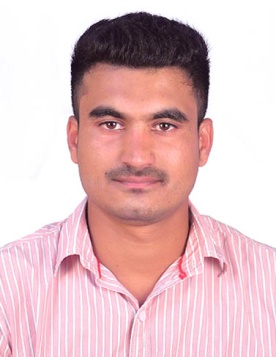 